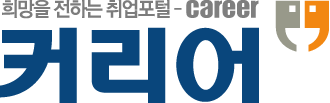 귀 교의 무궁한 발전을 진심으로 기원합니다.        2. 귀 교의 우수인재를 선발하고자 아래와 같이 모집요강을 발송하오니                많은 학생들이 지원 할 수 있도록 협조해 주시면 감사하겠습니다 -  아  래  -            가. 모집부문: 모집요강 참조            나. 지원자격 및 자격사항: 모집요강 참조            다. 담당부서 / 연락처: 취업포털 커리어 기업영업팀 / 02-2006-6125㈜커리어넷 대표이사< 하나생명보험㈜ >수신자귀교 취업지원실(과)(경유)담당실(과)장제목하나생명보험㈜ 채용공고 게재 협조요청담당이나래기업영업팀팀장 기업영업팀팀장 박금이박금이협 조 자시 행 일2017-03-152017-03-15접  수접  수(          )우152-880서울시 구로구 디지털로32가길 16 (파트너스타워2차 13층) / www.career.co.kr서울시 구로구 디지털로32가길 16 (파트너스타워2차 13층) / www.career.co.kr서울시 구로구 디지털로32가길 16 (파트너스타워2차 13층) / www.career.co.kr서울시 구로구 디지털로32가길 16 (파트너스타워2차 13층) / www.career.co.kr서울시 구로구 디지털로32가길 16 (파트너스타워2차 13층) / www.career.co.kr서울시 구로구 디지털로32가길 16 (파트너스타워2차 13층) / www.career.co.kr서울시 구로구 디지털로32가길 16 (파트너스타워2차 13층) / www.career.co.kr서울시 구로구 디지털로32가길 16 (파트너스타워2차 13층) / www.career.co.kr서울시 구로구 디지털로32가길 16 (파트너스타워2차 13층) / www.career.co.kr서울시 구로구 디지털로32가길 16 (파트너스타워2차 13층) / www.career.co.kr전  화 02-2006-6125 / 팩  스 02)2006-9594 / 이메일 narae@career.co.kr/공개 전  화 02-2006-6125 / 팩  스 02)2006-9594 / 이메일 narae@career.co.kr/공개 전  화 02-2006-6125 / 팩  스 02)2006-9594 / 이메일 narae@career.co.kr/공개 전  화 02-2006-6125 / 팩  스 02)2006-9594 / 이메일 narae@career.co.kr/공개 전  화 02-2006-6125 / 팩  스 02)2006-9594 / 이메일 narae@career.co.kr/공개 전  화 02-2006-6125 / 팩  스 02)2006-9594 / 이메일 narae@career.co.kr/공개 전  화 02-2006-6125 / 팩  스 02)2006-9594 / 이메일 narae@career.co.kr/공개 전  화 02-2006-6125 / 팩  스 02)2006-9594 / 이메일 narae@career.co.kr/공개 전  화 02-2006-6125 / 팩  스 02)2006-9594 / 이메일 narae@career.co.kr/공개 전  화 02-2006-6125 / 팩  스 02)2006-9594 / 이메일 narae@career.co.kr/공개 전  화 02-2006-6125 / 팩  스 02)2006-9594 / 이메일 narae@career.co.kr/공개 2017년 상반기 하나생명보험 신입사원 채용공고서류 마감일  : 3월 20일 (월)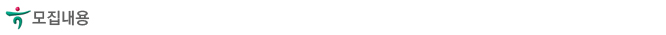 호남지역 방카BRM(Banca-Relationship Manager)
       • 모집인원 및 근무지
       • : 사원(신입) O명, 광주광역시 동구 소재 사무소(호남 전지역 및 제주지역 출장근무) 

       • 공통요건
       • - 4년제대학 기졸업자(졸업예정자) 
     •   - 전학년 평균성적 B학점 이상인 자
       • - 병역필 또는 면제된 자로 해외여행 결격사유가 없는 자
       • - 장애인/보훈대상자 특별 우대

       • 필요역량
       • 가. 주요업무
       • 가. - 방카슈랑스 제휴은행 대상 당사 상품연수 및 판매인 코칭 
       • 나. 지원자격
       • 가. - 보험영업/보험상품 지식, 연수/코칭 역량, 서비스 역량 보유자 
       • 가. - 학력/전공: 대졸이상/전공무관 
       • 가. - 해당분야 근무경력: 무관(신입 지원 가능)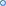 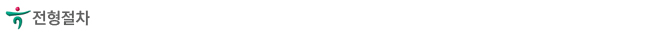 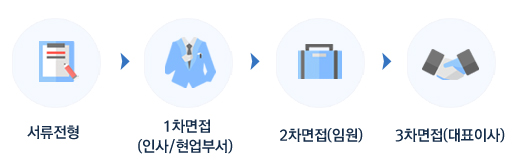 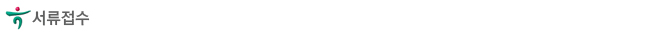 접수기간 : 2017. 3. 15(수) ~ 3. 20(월)
제출서류 : 이력서/ 자기소개서/ 개인정보 수집∙이용 동의서(국문) [양식 별첨]
접수방법: (e-mail) yongsuk.lee@hanafn.com
        Ex) 제출시 파일명 “모집부문_성명” 표기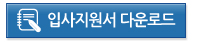 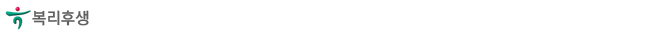 